 Copy Editing Customer Questionnaire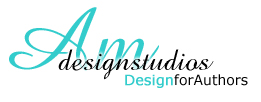 To begin the Copy Editing  job quote process, please complete the following form and send it back to Ann Mauren at:  amauren@amdesignstudios.net.About You:Your first name:	  Your last name:	Your pen name:		Email address:		Your Website URL: 	Your Twitter handle:	Your Facebook URL: 	About Your Book:What is the working title of your manuscript?  How many words is your manuscript?  Is it Fiction or Non-fiction?  If it’s Fiction, what genre does it fall under?  	If your genre wasn’t shown above, what is it?  If it’s non-fiction, what is the subject?  What digital format is your manuscript?  	If other, what format is it?  What is your anticipated publish date? When do you need this job completed? Do you need cover design services? Do you need ebook formatting services? Do you need synopsis writing services?  How did you hear about us?  Do you have any special concerns or requests regarding this editing project?Thanks for your information. Save this form and then email it along with any questions or additional comments to Ann Mauren at:  amauren@amdesignstudios.net.  I’ll be in touch with you soon! 